浙江出入境检验检疫局2015年度考试录用公务员面试公告根据中组部、人力资源社会保障部、国家公务员局2015年度考试录用公务员工作要求，现将面试有关事项公告如下：一、面试确认请进入面试名单的考生于2015年2月15日（星期日）24时前确认是否参加面试。确认方式为邮件确认，要求如下：1.发送邮件至ziqrsc@163.com。2.标题统一按“×××确认参加××局××职位面试”（如：张三确认参加温州检验检疫局卫生检疫职位面试）。3.邮件正文请注明：姓名、身份证号、准考证号、公共科目笔试总成绩。4.网上报名时填报的通讯地址、联系方式等信息如有变化，请在邮件正文中注明。5.放弃面试者请填写《关于放弃公务员面试的声明》（附件1），经本人签名后，于2月15日前传真至0571-81100032或发送扫描件至ziqrsc@163.com。二、资格复审参加面试考生在面试报到时将进行资格复审，需携带以下材料（均为原件），以供查证。并按照顺序准备一套复印件和一寸照1张（照片背面写上本人姓名和职位代码）。1.本人身份证、学生证或工作证（如无工作证可不提供）。2.公共科目笔试准考证。3.考试报名登记表（贴好照片，如实、详细填写个人学习、工作经历，时间必须连续，并注明各学习阶段是否在职学习，取得何种学历和学位）。4.本科、研究生各阶段学历、学位证书，所报职位要求的外语和计算机等级证书。5.报考职位所要求的基层工作经历有关证明材料。在党政机关、事业单位、国有企业工作过的考生，需提供单位人事部门出具的基层工作经历证明，并注明起止时间和工作地点；在其他经济组织、社会组织等单位工作过的考生，需提供相应劳动合同或缴纳社保证明。6.除上述材料外，考生需按照身份类别，提供以下材料：应届毕业生提供所在学校加盖公章的报名推荐表（须注明培养方式）。社会在职人员提供所在单位人事部门出具的同意报考证明（如确有困难可延至考察时提供），证明中需注明考生政治面貌，工作单位详细名称、地址，单位人事部门联系人和办公电话。现工作单位与报名时填写单位不一致的，还需提供离职证明。留学回国人员提供我驻外使领馆出具的留学回国证明和教育部留学服务中心认证的国外学历学位认证书。待业人员提供所在街道或存档人才中心出具的待业证明，需注明考生政治面貌和出具证明单位联系人和办公电话。“大学生村官”项目人员提供由县级及以上组织人事部门出具的服务期满、考核合格的证明；“农村义务教育阶段学校教师特设岗位计划”项目人员提供省级教育部门统一制作，教育部监制的“特岗教师”证书和服务“农村义务教育阶段学校教师特设岗位计划”鉴定表；“三支一扶”计划项目人员提供各省“三支一扶”工作协调管理办公室出具的高校毕业生“三支一扶”服务证书；“大学生志愿服务西部计划”项目人员提供由共青团中央统一制作的服务证和大学生志愿服务西部计划鉴定表。考生应对所提供材料的真实性负责，材料不全或主要信息不实，影响资格审查结果的，将取消面试资格。三、面试安排1.面试方式：结构化面试2.报到时间：2015年3月9日（星期一）下午14:00-16:00，面试资格审查。16:00考生开会，分发考生须知，强调注意事项。3.报到地点：浙江出入境检验检疫局办公大楼四楼（浙江省杭州市上城区富春路126号，具体位置和乘车方式见附件2）。4.面试时间：2015年3月10日（星期二），上午9:00开始。参加面试的考生须于当日上午8:30前报到，并在工作人员引导下进入候考室，面试开始前10分钟未报到人员视为自行放弃面试资格。5.面试地点：浙江出入境检验检疫局办公大楼内，由工作人员引导。6.面试人员名单： 以上无递补人员。7.成绩公布：2015年3月11日（星期三），通过国家公务员考录网站发布考生面试成绩，并在浙江出入境检验检疫局网站（www.ziq.gov.cn）公布。四、体检和考察参加面试人数与录用计划数比例达到3:1及以上的，面试后按综合成绩从高到低的顺序按照计划录用人数1倍的比例等额确定体检和考察人选；比例低于3:1的，考生面试成绩应达到其所在面试考官组使用同一面试题本面试的所有人员的平均分，方可进入体检和考察。综合成绩计算：综合成绩=（笔试总成绩÷2）×50% + 面试成绩×50%。体检按照国家公务员考试体检的相关规定和招考计划中明确的标准执行，时间、地点另行通知。考生须按时到达指定地点（不按时参加体检者，视为自愿放弃），体检时需携带身份证和公共科目考试准考证。缺少上述证件者，我局有权取消该考生的体检资格。对于在体检过程中，弄虚作假或者隐瞒真实情况致使体检结果失真的体检者，不予录用或取消录用。体检、考察不合格的，视情况按相应职位综合成绩从高到低的顺序依次递补。五、注意事项1.食宿、交通自行安排，体检费用自理。2.联系方式：浙江出入境检验检疫局人事处联系人：徐晖、吕屹林电  话：0571－81100035、81100893附件1：关于放弃公务员面试的声明浙江出入境检验检疫局：本人      ，身份证号：                         ，参加2015年国家公务员考试，报考你局职位，已进入面试。现因个人原因，自愿放弃参加面试。特此声明。签名（手写并按指模）：        日期：        请本人签字后于2月15日前传真至0571-81100032或发送扫描件至ziqrsc@163.com。附件2：报到、面试地点位置示意图和乘车方式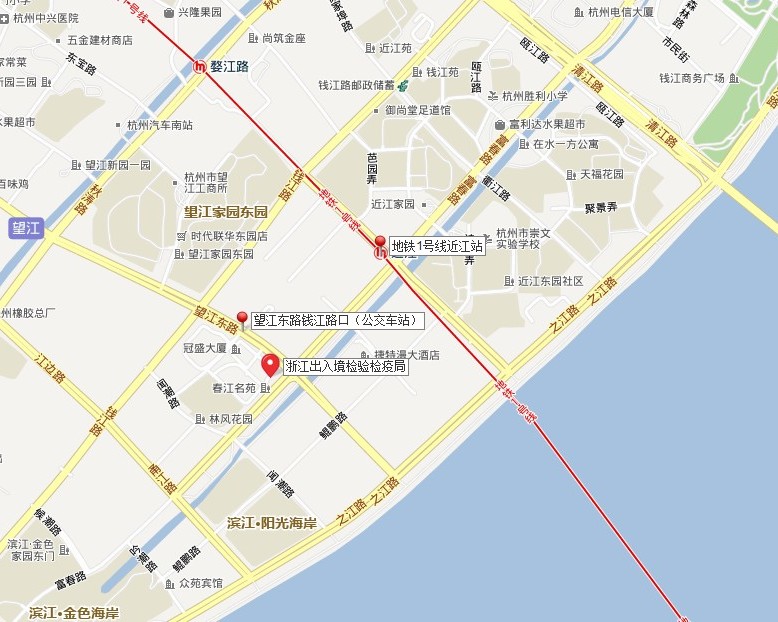 浙江出入境检验检疫局：杭州市上城区富春路126号附近公共交通：地铁1号线、4号线近江站（D出口）公交望江东路钱江路口站参考路线：杭州萧山国际机场：机场大巴至城站火车站换乘地铁1号线城站火车站、汽车客运中心：地铁1号线火车东站：地铁4号线汽车南站：步行汽车西站：B4路至武林广场北站换乘地铁1号线汽车北站：B支1路至武林广场北站换乘地铁1号线序号用人司局职位名称职位代码考生姓名准考证号面试入围分数线备注1杭州出入境检验检疫局卫生检疫监管科员0601001001李莹658232342130126.02杭州出入境检验检疫局卫生检疫监管科员0601001001朱一658233031409126.03杭州出入境检验检疫局卫生检疫监管科员0601001001陈珊珊658233257623126.04杭州出入境检验检疫局动物检疫监管科员0601001002周心怡658233020218126.75杭州出入境检验检疫局动物检疫监管科员0601001002田恬雪658233026322126.76杭州出入境检验检疫局动物检疫监管科员0601001002骆方超658244310503126.77温州出入境检验检疫局动物检疫监管科员0601002001潘升驰658232070510118.38温州出入境检验检疫局动物检疫监管科员0601002001杨锋658233139003118.39温州出入境检验检疫局动物检疫监管科员0601002001高海跃658233382126118.310温州出入境检验检疫局动物检疫监管科员0601002001陈笑乐658233390315118.311温州出入境检验检疫局动物检疫监管科员0601002001徐志浩658237192502118.312温州出入境检验检疫局动物检疫监管科员0601002001王磊658241170606118.313金华出入境检验检疫局卫生检疫监管科员0601003001金小雪658233750305120.914金华出入境检验检疫局卫生检疫监管科员0601003001邢宇欣658233756006120.915金华出入境检验检疫局卫生检疫监管科员0601003001徐航超658261215722120.916金华出入境检验检疫局动物检疫监管科员0601003002赵秋林658233732429112.517金华出入境检验检疫局动物检疫监管科员0601003002卢静658236213129112.518金华出入境检验检疫局动物检疫监管科员0601003002李程琳658270190514112.519舟山出入境检验检疫局卫生检疫监管科员0601004001李鹏658211633521114.620舟山出入境检验检疫局卫生检疫监管科员0601004001汪晓超658233113918114.621舟山出入境检验检疫局卫生检疫监管科员0601004001张翔658237442414114.622舟山出入境检验检疫局卫生检疫监管科员0601004001朱学岩658239112228114.623舟山出入境检验检疫局卫生检疫监管科员0601004001张浩然658239260121114.624舟山出入境检验检疫局卫生检疫监管科员0601004001白岩森658242092211114.625舟山出入境检验检疫局卫生检疫监管科员0601004001刘凡658242133724114.626舟山出入境检验检疫局卫生检疫监管科员0601004001刘炳658242174612114.627舟山出入境检验检疫局卫生检疫监管科员0601004001翁旭广658244310512114.628舟山出入境检验检疫局动物检疫监管科员10601004002潘浩658232240227115.929舟山出入境检验检疫局动物检疫监管科员10601004002李亚林658232242114115.930舟山出入境检验检疫局动物检疫监管科员10601004002鞠亚诚658232408110115.931舟山出入境检验检疫局动物检疫监管科员10601004002石玉亮658237321505115.932舟山出入境检验检疫局动物检疫监管科员10601004002马振盈658239160621115.933舟山出入境检验检疫局动物检疫监管科员10601004002吴昊松658251108405115.934舟山出入境检验检疫局植物检疫监管科员0601004003朱超658233016825118.535舟山出入境检验检疫局植物检疫监管科员0601004003孙展鹏658233220516118.536舟山出入境检验检疫局植物检疫监管科员0601004003陈吉浩658233244012118.537舟山出入境检验检疫局植物检疫监管科员0601004003吴玮宸658234162209118.538舟山出入境检验检疫局植物检疫监管科员0601004003王腾伟658237671427118.539舟山出入境检验检疫局植物检疫监管科员0601004003夏日照658243053521118.540舟山出入境检验检疫局动物检疫监管科员20601004004于洪堃65622169151796.0调剂考生41舟山出入境检验检疫局动物检疫监管科员20601004004耿苓飞65821308302196.042舟山出入境检验检疫局动物检疫监管科员20601004004王科65824311012596.043台州出入境检验检疫局卫生检疫监管科员0601005001郑锋658222145428111.344台州出入境检验检疫局卫生检疫监管科员0601005001张洪远658237571612111.345台州出入境检验检疫局卫生检疫监管科员0601005001孙伟658261215720111.346绍兴出入境检验检疫局植物检疫监管科员0601006001楼玉婷658233021710124.347绍兴出入境检验检疫局植物检疫监管科员0601006001施文骁658233026412124.348绍兴出入境检验检疫局植物检疫监管科员0601006001周亚莲658233105014124.349嘉兴出入境检验检疫局卫生检疫监管科员0601007001杨宇靖658232272005115.750嘉兴出入境检验检疫局卫生检疫监管科员0601007001姚仲衍658233091830115.751嘉兴出入境检验检疫局卫生检疫监管科员0601007001李岳峰658233106525115.752嘉兴出入境检验检疫局卫生检疫监管科员0601007001竺志炜658233330914115.753嘉兴出入境检验检疫局卫生检疫监管科员0601007001应利来658233381811115.754嘉兴出入境检验检疫局卫生检疫监管科员0601007001林彬658233383319115.755嘉兴出入境检验检疫局动物检疫监管科员0601007002张洋洋658232393816105.856嘉兴出入境检验检疫局动物检疫监管科员0601007002汤伟658243141012105.857嘉兴出入境检验检疫局植物检疫监管科员0601007003方帆658232085014121.158嘉兴出入境检验检疫局植物检疫监管科员0601007003黄元杰658233041624121.159嘉兴出入境检验检疫局植物检疫监管科员0601007003王伟658233096718121.160湖州出入境检验检疫局卫生检疫监管科员0601008001赵亚运658233017305122.361湖州出入境检验检疫局卫生检疫监管科员0601008001罗亚娟658233047012122.362湖州出入境检验检疫局卫生检疫监管科员0601008001张志杰658254024320122.363湖州出入境检验检疫局植物检疫监管科员0601008002陶中云658233046901130.264湖州出入境检验检疫局植物检疫监管科员0601008002程丹丹658233051811130.265湖州出入境检验检疫局植物检疫监管科员0601008002林依文658233102529130.266湖州出入境检验检疫局植物检疫监管科员0601008002符雨诗658233133618130.267湖州出入境检验检疫局植物检疫监管科员0601008002何薇薇658234139522130.268湖州出入境检验检疫局植物检疫监管科员0601008002陈鸯梦658242188419130.269衢州出入境检验检疫局植物检疫监管科员0601009001唐爱妙658233754011122.370衢州出入境检验检疫局植物检疫监管科员0601009001缪羽翔658236044021122.371衢州出入境检验检疫局植物检疫监管科员0601009001龚姗珊658242181226122.372衢州出入境检验检疫局卫生检疫监管科员0601009002吴昕莹658233042407115.573衢州出入境检验检疫局卫生检疫监管科员0601009002陈嘉懿658233097729115.574衢州出入境检验检疫局卫生检疫监管科员0601009002任静658244310427115.575丽水出入境检验检疫局动物检疫监管科员0601010001金肖军658233391108120.576丽水出入境检验检疫局动物检疫监管科员0601010001黄影658234157525120.577丽水出入境检验检疫局动物检疫监管科员0601010001王淑娟658237682326120.578嵊泗出入境检验检疫局动物检疫监管科员0601011001周凌明658233021623105.079嵊泗出入境检验检疫局动物检疫监管科员0601011001姚翔658234114822105.080嵊泗出入境检验检疫局动物检疫监管科员0601011001辛宁658237690421105.081义乌出入境检验检疫局植物检疫监管科员0601012001杨晨658222152619119.282义乌出入境检验检疫局植物检疫监管科员0601012001涂彬彬658233100607119.283义乌出入境检验检疫局植物检疫监管科员0601012001叶冰冰658233242321119.284义乌出入境检验检疫局卫生检疫监管科员10601012002罗天竺658233237209124.485义乌出入境检验检疫局卫生检疫监管科员10601012002黄小芳658233720722124.486义乌出入境检验检疫局卫生检疫监管科员10601012002郑浩658233756411124.487义乌出入境检验检疫局卫生检疫监管科员20601012003楼丹萍658233722413110.888义乌出入境检验检疫局卫生检疫监管科员20601012003尤嘉炜658233740816110.889义乌出入境检验检疫局卫生检疫监管科员20601012003李鸿斌658233751724110.890萧山出入境检验检疫局卫生检疫监管科员0601013001谷斐658214132718117.191萧山出入境检验检疫局卫生检疫监管科员0601013001陶望尘658233225617117.192萧山出入境检验检疫局卫生检疫监管科员0601013001孙洁658234195916117.193杭州机场办事处卫生检疫监管科员0601014001王晓萍658231271902125.394杭州机场办事处卫生检疫监管科员0601014001范嘉明658232068412125.395杭州机场办事处卫生检疫监管科员0601014001曹银兰658233098914125.396杭州机场办事处卫生检疫监管科员0601014001周克利658233102813125.397杭州机场办事处卫生检疫监管科员0601014001江振建658233118014125.398杭州机场办事处卫生检疫监管科员0601014001金力骉658233124604125.399杭州机场办事处卫生检疫监管科员0601014001徐丽娜658233342612125.3100杭州机场办事处卫生检疫监管科员0601014001何姣妮658233351404125.3101杭州机场办事处卫生检疫监管科员0601014001沈玲658251126026125.3